TANYS MEMBERSHIP FORM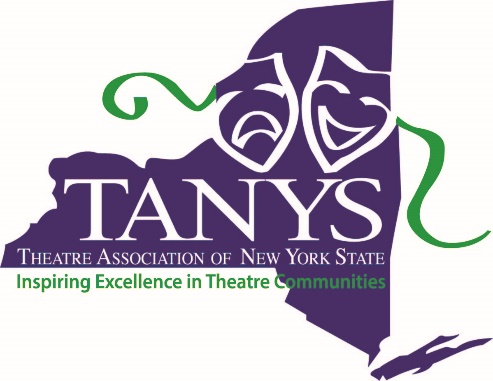 ORGANIZATIONALMembership runs January to DecemberYear  _________Please print clearlyOrganization Name ______________________________________________________________________Mailing Address _________________________________________________________________________City ______________________________________________ State _____ Zip _____________Organization Phone ______________________________________Organization Email _______________________________________________________________________Organization Website _____________________________________________________________________Contact Person _________________________________________________________________________Mailing Address (if different from above) ______________________________________________________City ______________________________________________ State _____ Zip _____________Contact Phone __________________________________________Contact Email ___________________________________________________________________________Org. Type:   Community Theatre    Secondary School    University/College    Children’s TheatreMEMBERSHIP LEVEL (check one)Basic (if paid by 3/31)	  $75				Producer	  $125Basic (if paid by 6/30)	  $85				Star		  $175Basic (if paid after 6/30)	  $95				Angel		  $275 & upTOTAL AMOUNT ENCLOSED $__________Mail to: TANYS, PO Box 4143, Rome, NY 13442IMPORTANT: Please allow 10-14 days for membership processing